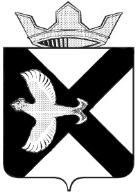 ДУМА МУНИЦИПАЛЬНОГО ОБРАЗОВАНИЯПОСЕЛОК БОРОВСКИЙРЕШЕНИЕ31 марта 2021г.						                                       № 95рп. БоровскийТюменского муниципального районаРассмотрев и обсудив проект решения «О внесении изменений в решение Боровской поселковой Думы от 16.06.2011 №101 «Об утверждении Положения о порядке управления и распоряжения муниципальной собственностью муниципального образования поселок Боровский» (с изменениями  от 30.09.2019)» на заседании Думы муниципального образования поселок Боровский, в соответствии со статьей 23 Устава муниципального образования поселок Боровский, Дума муниципального образования поселок БоровскийРЕШИЛА:1. Принять в первом чтении проект решения «О внесении изменений в решение Боровской поселковой Думы от 16.06.2011 №101 «Об утверждении Положения о порядке управления и распоряжения муниципальной собственностью муниципального образования поселок Боровский» (с изменениями  от 30.09.2019)».2. Рассмотреть настоящее решение во втором чтении в ходе настоящего заседания  Думы.О проекте решения «О внесении изменений в решение Боровской поселковой Думы от 16.06.2011 №101 «Об утверждении Положения о порядке управления и распоряжения муниципальной собственностью муниципального образования поселок Боровский» (с изменениями  от 30.09.2019)»Председатель ДумыВ.Н. Самохвалов